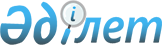 О внесении дополнения в приказ МВД Республики Казахстан от 22 ноября 1999 года N 587 "Об утверждении Правил проведения государственного технического осмотра автотранспортных средств и прицепов к ним"
					
			Утративший силу
			
			
		
					Приказ Министра внутренних дел Республики Казахстан от 30 октября 2000 года N 571  Зарегистрирован в Министерстве юстиции Республики Казахстан 04.01.2001 г. за N 1349. Утратил силу приказом Министра внутренних дел Республики Казахстан от 8 июня 2006 года N 263



      


Сноска. Приказ Министра внутренних дел РК от 30 октября 2000 года N 571 утратил силу приказом Министра внутренних дел РК от 8 июня 2006 года N 


 263 


.



      В целях совершенствования проведения государственного технического осмотра автотранспортных средств и прицепов к ним приказываю: 



      1. Внести в приказ МВД Республики Казахстан от 22 ноября 1999 года N 587 
 V990990_ 
 "Об утверждении Правил проведения государственного технического осмотра автотранспортных средств и прицепов к ним" следующее дополнение: 



      в Правилах проведения государственного технического осмотра автотранспортных средств и прицепов к ним в Республике Казахстан, утвержденных указанным приказом, 



      пункт 9 дополнить словами: "а также наименьший размер взимаемой платы за диагностирование технического состояния транспортных средств и прицепов перед техническим осмотром".



      2. Приказ вступает в силу со дня государственной регистрации в Министерстве юстиции Республики Казахстан.



      3. Департаменту дорожной полиции МВД (Туксаитов К.Т.) обеспечить регистрацию настоящего приказа в Министерстве юстиции Республики Казахстан в установленном порядке.



      4. Контроль за исполнением настоящего приказа возложить на Вице-Министра генерал-майора полиции Отто И.

      

Министр внутренних дел




      Республики Казахстан


					© 2012. РГП на ПХВ «Институт законодательства и правовой информации Республики Казахстан» Министерства юстиции Республики Казахстан
				